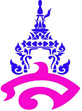 โครงการสอนรายวิชาภาษาอังกฤษ อ23101 ระดับชั้นมัธยมศึกษาปีที่ 3 ภาคเรียนที่ 1 ปีการศึกษา 2562ครูผู้สอน ดร.ภูวิชญ์  งิ้วลายUnitIndicatesFunctionGrammarPoints1.Home Sweet Homeมาตรฐาน ต 1.1 ม.3/3, ต 1.1   ม.3/4, ต 1.2 ม.3/1, ต 1.3 ม.3/1มาตรฐาน ต 2.1 ม.3/1, ต 2.1   ม.3/2, ต 2.2 ม.3/1มาตรฐาน ต 3.1 ม.3/1มาตรฐาน ต 4.1 ม.3/1, ต 4.2   ม.3/2-Describing a place (Rooms and parts of the house Furniture and household objects)-A description of a room (Linking words: addition and contrast)-Present simple and continuous-Verb + ing202.What’s the story?มาตรฐาน ต 2.1 ม.3/1, ต 2.1   ม.3/2, ต 2.2 ม.3/1 มาตรฐาน ต 3.1 ม.3/1 มาตรฐาน ต 4.1 ม.3/1, ต 4.2   ม.3/2-Permission (Adjective to describe picture, Adjective + preposition)-A description of a picture (Describing a picture)-Past simple -Past continuous-Past simple vs Past continuous103.It’s a bargain!มาตรฐาน ต 1.1 ม.3/3, ต 1.1   ม.3/4, ต 1.2 ม.3/1, ต 1.2      ม.3/2, ต 1.2 ม.3/3, ต 1.3      ม.3/1, ต 1.3 ม.3/3 มาตรฐาน ต 2.1 ม.3/1 มาตรฐาน ต 3.1 ม.3/1 มาตรฐาน ต 4.1 ม.3/1,  ต 4.2   ม.3/1, ต 4.2 ม.3/2-Asking for help(shopping nouns, money verb)-A customer review(Expressing opinion)-Comparatives and superlatives -Too and enough-Much, Many, a lot of10UnitIndicatesFunctionGrammarPointsMidterm examมาตรฐาน ต 1.1 ม.3/3, ต 1.1   ม.3/4, ต 1.2 ม.3/1, ต 1.3 ม.3/1มาตรฐาน ต 2.1 ม.3/1, ต 2.1   ม.3/2, ต 2.2 ม.3/1 -Describing a place-A description of a room-Permission -A description of a picture -Asking for help-Present simple and continuous-Verb + ing-Past simple -Past continuous-Past simple vs Past continuous-Comparatives and superlatives -Too and enough-Much, Many, a lot of204.In the Newsมาตรฐาน ต 1.1 ม.3/4, ต 1.2 ม.3/1, 1.3 ม.3/1, ต 1.3 ม.3/2, ต 1.3 ม.3/3 มาตรฐาน ต 2.1 ม.3/1, ต 2.2   ม.3/2 มาตรฐาน ต 3.1 ม.3/1  มาตรฐาน ต 4.1 ม.3/1-Doubt and disbelief(News and media, adverb of manner)-A profile (Error correction)- Present perfect- Present perfect vs Past simple105.Enjoy your vacation!มาตรฐาน ต 1.1 ม.3/4, ต 1.2    ม.3/1, 1.3 ม.3/1, ต 1.3 ม.3/2, ต 1.3 ม.3/3 มาตรฐาน ต 2.1 ม.3/1, ต 2.2    ม.3/2 มาตรฐาน ต 3.1 ม.3/1 มาตรฐาน ต 4.1 ม.3/1-Asking for information (vacation, meaning of get)-A travel guide (Making your writing more interesting)- Present perfect + for and sinceHow long?- Past simple with just10Final examมาตรฐาน ต 1.1 ม.3/4, ต 1.2    ม.3/1, 1.3 ม.3/1, ต 1.3 ม.3/2, ต 1.3 ม.3/3 มาตรฐาน ต 2.1 ม.3/1, ต 2.2 ม.3/2 -Doubt and disbelief-A profile -Asking for information -A travel guide- Present perfect- Present perfect vs Past simple- Present perfect + for and sinceHow long?- Past simple with just20Total100